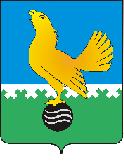 МУНИЦИПАЛЬНОЕ ОБРАЗОВАНИЕгородской округ Пыть-ЯхХанты-Мансийского автономного округа-ЮгрыАДМИНИСТРАЦИЯ ГОРОДАП О С Т А Н О В Л Е Н И ЕОт 26.06.2024										№ 123-паО внесении изменений в постановление администрации города от 19.01.2017 № 19-па «Об утверждении положения о комиссии по соблюдению требований к служебному поведению муниципальных служащих и урегулированию конфликта интересов в администрации города Пыть-Яха»(в ред. от 08.11.2017 № 285-па,от 26.04.2021 № 158-па, от 19.07.2022 № 310-па, от 07.03.2024 № 41-па)В соответствии со статьей 13.1 Закона Ханты-Мансийского автономного округа-Югры от 20.07.2007 № 113-оз «Об отдельных вопросах муниципальной службы в Ханты-Мансийском автономном округе -Югре», руководствуясь, постановлением Губернатора Ханты-Мансийского автономного округа - Югры от 23.05.2011 № 79 «О комиссиях по соблюдению требований к служебному поведению государственных гражданских служащих Ханты-Мансийского автономного округа - Югры и урегулированию конфликта интересов», в целях осуществления единой скоординированной деятельности органов государственной власти и органов местного самоуправления автономного округа по реализации законодательства Российской Федерации о противодействии коррупции, внести в постановление администрации города от 19.01.2017                      № 19-па «Об утверждении положения о комиссии по соблюдению требований к служебному поведению муниципальных служащих и урегулированию конфликта интересов в администрации города Пыть-Яха», следующие изменения:1.	В приложении № 1 к постановлению:1.1.	В пункте 6.2. после слов «муниципальной службой» дополнить словами «, представитель Управления профилактики коррупционных и иных правонарушений Департамента государственной гражданской службы, кадровой политики и профилактики коррупции Ханты-Мансийского автономного округа – Югры».1.2.	В пункте 6.4. после слов «по согласованию с» дополнить словами «Управлением профилактики коррупционных и иных правонарушений Департамента государственной гражданской службы, кадровой политики и профилактики коррупции Ханты-Мансийского автономного округа – Югры,».2.	Управлению по внутренней политике (Т.В.Староста) опубликовать распоряжение в информационном приложении «Официальный вестник» к газете «Новая Северная газета» и дополнительно направить для размещения в сетевом издании «Официальный сайт «Телерадиокомпания Пыть-Яхинформ».3.	Отделу по обеспечению информационной безопасности                               (А.А. Мерзляков) разместить постановление на официальном сайте администрации города в информационно-телекоммуникационной сети «Интернет».4.	Настоящее постановление вступает в силу после его официального опубликования.5.	Контроль за выполнением постановления возложить на заместителя главы города (направление деятельности – административно-правовое вопросы).Глава города Пыть-Яха 					                  Д.С. Горбунов